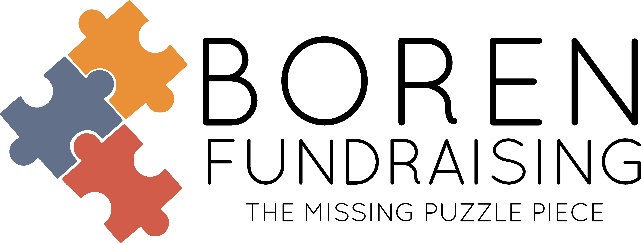 NEIGHBORS COOKIES(Women Owned) (USA Made Products)Cookie Dough Program Our #1 Producing Program47% Profit – minimum order for 47% is 1100 total items - We Provide:Flier, Order Form, and Parent LettersData Sheet of Total Student SalesPre-Pack of Student OrdersFreight Paid on 250 Items or More30 Day Billing with School Purchase Order Provided to Neighbors CookiesAll Other Groups:  Must Pay for the Product Before It Is ShippedWhat You Do:Make copies of all student order forms and mail forms to Boren FundraisingAllow three weeks for delivery after Boren Fundraising receives the order formsCheck the orders when handing out the productVideo kickoff availableDesign & Pay for your own prize program:  we can make suggestions.Total Items includes online sales with ship to school plus brochure sale items.45% Profit – minimum order for 45% is 500 total items – We Provide:A-F Above PLUSKick Off by Sales Rep or Video Kickoff AvailableWhat you do:  1-5 listed aboveTotal Items includes online sales with ship to school plus brochure sale items.40% Profit – minimum order for 40% is 100-250 total items – We Provide:A-F Above PLUSPrize ProgramKick Off by Sales Rep or Video Kickoff AvailableWhat you do:1-3 listed aboveTotal Items includes online sales with ship to school plus brochure sale items.Under 250 total items will incur a $170 minimum surcharge, minimum orders-=less than 10% participation will incur additional chargesIN HAND FLIER PLUS ONLINE ORDERING WITH SHIP TO SCHOOL AND 
SHIP TO HOME OPTIONS AVAILABLE!!!  (Ask for Details)Like us on Facebook, Boren Fundraising – www.borenfundraising.com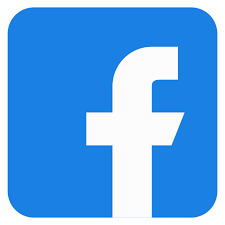 Soni Brown ● Office Manager ●918-688-2675 ● office@borenfundraising.com Dwain Boren ● 918-688-7725 (text only) ● dwain@borenfundraising.comFamily Owned and Operated Since 1972